ANBI publicatieplichtNovember 2017GegevensNaam instelling: 	Stichting Het Groene BreinRSIN:			853483632 Postadres: 		Zuid-Hollandlaan 7, 2596 AL 's-Gravenhage
Emailadres: 		info@hetgroenebrein.nlDoelstellingMissie De missie van HGB is om de nieuwe economie versneld te realiseren.Om de nieuwe economie te versneld te realiseren constateren wij dat het nodig is dat:Wetenschap haar rol in het ontwikkelen van kennis op macro-, meso- en microniveau voor de nieuwe economie oppakt;Kennisontwikkeling interdisciplinair wordt aangepakt;Er intensieve samenwerking plaatsvindt tussen wetenschap en praktijk. DoelDe lange-termijndoelstelling van HGB is om de nieuwe economie versneld te realiseren door kennis te ontwikkelen voor en toe te passen bij partijen die de nieuwe economie vandaag al realiseren, zowel op micro-, meso- als macroniveau.De doelstelling voor de komende drie jaar is om kennis op het terrein van de nieuwe economie te vergroten, te verbinden en direct toe te passen binnen de praktijk van ondernemers die concreet werken aan de nieuwe economie. Zowel in het MKB, bij grote bedrijven, start ups, coöperaties van burgers als social enterprises.Anders gezegd: het realiseren van radicale innovaties richting de nieuwe economie door het verbinden van wetenschappers in interdisciplinaire teams aan vraagstukken uit de praktijk.Visie van Het Groene Brein: Grote vraagstukken vragen om een nieuw innovatiesysteemHet Groene Brein richt zich op vraagstukken rondom de nieuwe economie. Deze zijn bijeengebracht in de Sustainable Development Goals (SDG’s): 17 internationaal benoemde grote vraagstukken van de 21ste eeuw.  De 17 grote vraagstukken van de SDG’s zijn allen complexe en onderling interacterende problemen. De visie van het Groene Brein is dat de systeemdoorbraken die nodig zijn om de grote problemen van de 21ste eeuw aan te pakken alleen georganiseerd kunnen worden in een innovatiesysteem dat integraal, interdisciplinair en transformatief van aard is:Integraal: Innovaties overstijgen de belangen en mogelijkheden van de losse ‘kokers’ in de wetenschap, het bedrijfsleven en de overheid en hebben geen negatieve trade off naar andere doelen uit de SDG’s;Interdisciplinair: Meerdere wetenschappelijke disciplines werken samen aan oplossingen;Transformatief: Innovaties gaan voorbij incrementele stappen en realiseren een kwantumsprong.Op deze manier wordt gewerkt aan doorbraken die een positief effect hebben op meerdere sectoren en meerdere problemen, en realiseren een kwantumsprong op een SDG. Niet in drie klappen één vlieg slaan, maar in één klap drie. WerkwijzeOm te werken aan onze visie hebben we wetenschappers met een grote mate van disciplinaire expertise op persoonlijke titel gevraagd om lid te worden van ons netwerk. Inmiddels zijn de wetenschappers afkomstig van alle Nederlandse universiteiten, 16 hogescholen en vanuit alle denkbare disciplines die van belang zijn voor de SDG’s. Met de wetenschappers uit ons netwerk werken we aan complexe vraagstukken die integraal en transformatief van aard zijn. Deze interdisciplinaire samenwerking wordt op verschillende manieren tot stand gebracht. Grofweg verdeelt dit zich in vier verschillende aanpakken:Visies op systeemniveau, envisioning change: Bij de start van grotere systeemvragen bekijken we de vraag vanuit alle kanten en maken we een brede innovatieagenda rondom het onderwerp. Het Groene Brein draagt hieraan bij met visietrajecten op interdisciplinaire thema’s met wetenschappers uit verschillende vakgebieden;Vragen vanuit de praktijk: Gelukkig zijn er partijen, zoals koplopende bedrijven, die wel naar systeemdoorbraken streven. Deze vragen worden neergelegd bij een interdisciplinair groepje van wetenschappers, zonder zware overhead of grote nieuwe onderzoeken. Gewoon hands-on, slim nadenken over de beste aanpak voor de systeemvragen van een partij. Om dit te faciliteren kunnen interdisciplinaire vragen rondom duurzaamheid worden voorgelegd aan het netwerk van wetenschappers van Het Groene Brein;Opschaling: Is er eenmaal een goede en integrale aanpak bottom-up ontstaan bij een bedrijf, dan is het heel goed mogelijk om deze schaal te geven. Het geven van deze schaal past weer heel goed binnen het bestaande innovatiesysteem van disciplines. Opschaling kan worden bereikt door een werkend concept te introduceren bij andere spelers in het systeem.Realisatie: wanneer er een heldere visie ligt is het van belang dat deze wordt verspreid om ook van kracht te zijn. Door middel van communicatie, publicatie en promotie van een visie wordt het draagvlak voor deze visie verbreed. Hier werken we aan door kenniskaarten te maken, publicaties te delen met onze leden en actief naar publicatiemogelijkheden te zoeken in de media, en de gemaakte visies in te zetten in projecten als uitgangspunt voor actie.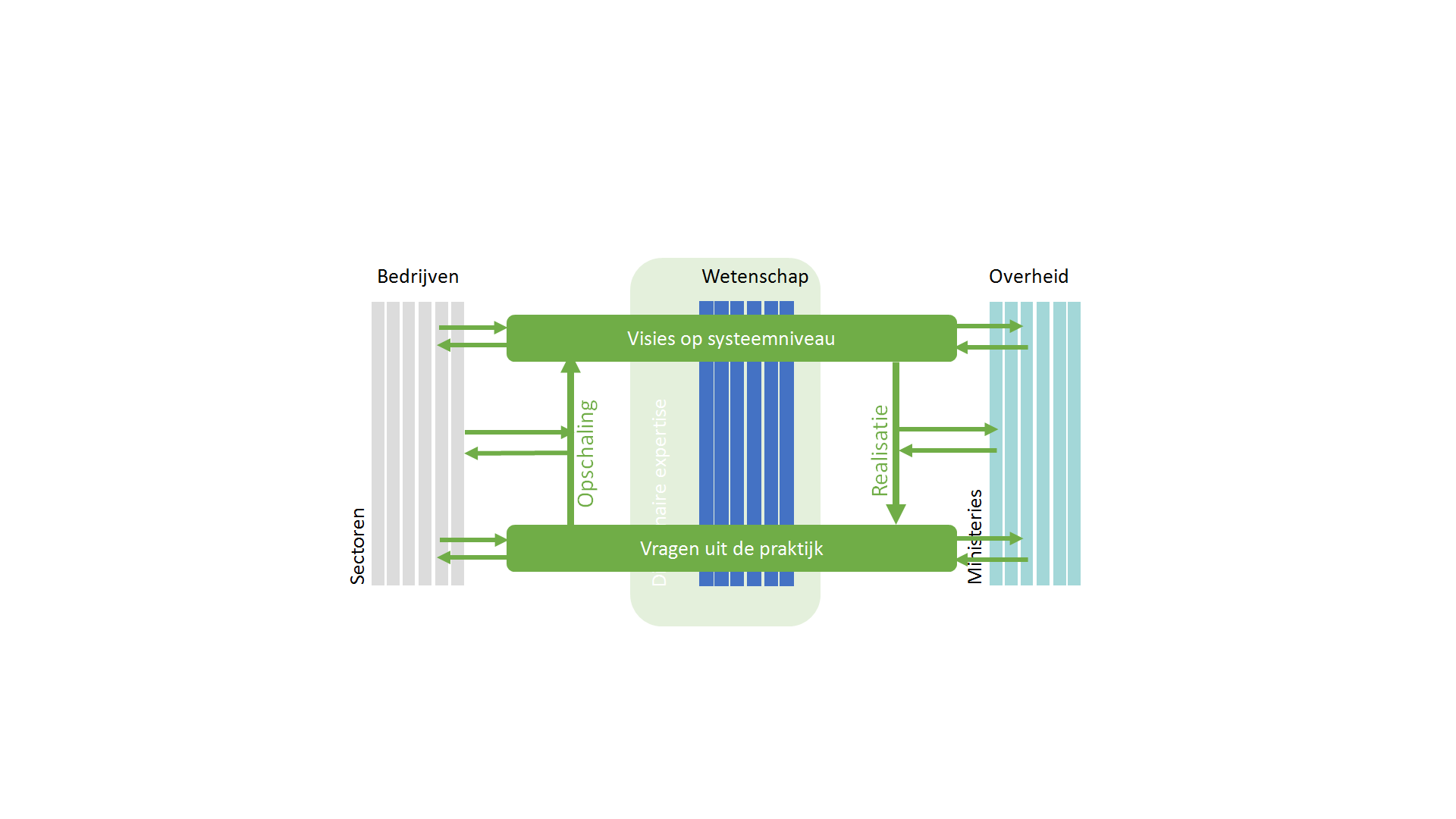 In 2016 is hard gewerkt om een aantal grotere programma’s rondom bovenstaande indeling op te zetten waarin, samen met anderen, intensief gewerkt wordt aan de nieuwe economie. Programma’s waarin een interdisciplinaire aanpak centraal staat en wetenschappers een essentiële rol vervullen. Ook programma’s waar Het Groene Brein de initiator van is en in de uitvoering vooral de rol van verbinder en matchmaker heeft. Per project worden partners gevonden die het grootste deel van de projectuitvoering ter hand nemen. Zo bereiken we veel impact, en blijven we dicht bij onze eigen kracht: verbinden, interdisciplinaire en intersectorale samenwerking, opgezet vanuit een heldere visie. Statutaire Raad van ToezichtDeraad van Toezicht bestaat uit 5 leden. Marga Hoek – voorzitter 
Marko Hekkert – lidCarla Moonen – lidHerman Mulder – lidRob Hamer - lidActueel verslag van de uitgeoefende activiteitenEen indruk van de activiteiten van Het Groene Brein van 2016 is te vinden in het Jaarverslag 2016. In onderstaande tabel wordt de ontwikkelingsinds de oprcihting op 6 november 2012 op hoofdlijnen weergegeven. Eind 2017 wordt er een jaarplan 2018 gepresenteerd en in de loop van begin 2018 zal het jaarverslag over 2017 worden gepresenteerd.GovernanceBezoldiging leden Raad van ToezichtVolgens afspraak worden alle functies binnen de Raad van Toezicht  beloond met een bezoldiging. Personeel externAlgemene stelregel bij HGB is dat we activiteiten zo veel mogelijk met leden van ons netwerk uitvoeren. Dit betekent onder meer dat er zoveel mogelijk mensen van buiten worden betrokken en zo nodig inhuur om activiteiten mee vorm te geven. Op dit moment zijn er, naast de leden van HGB, diverse externen betrokken bij de uitvoer van activiteiten van HGB.Hierbij wordt steeds een performancebased contract opgesteld (afspraken over gewenste output en impact en het afgesproken bedrag). Contract wordt pas getekend als benodigde financiën formeel zijn geregeld.  Personeel internNaast de externe personen die activiteiten voor HGB vorm geven hebben we op dit moment vijf medewerkers.Antoine heideveld – DirecteurMark Beumer – Programmamanager Media & CommunicatieCarien van der Have – projectmanager Dianne de Fijter – ProjectmedewerkerJacqueline de Vent Escalente – Communicatiestrateeg3. FinancieelDe eerste jaren van haar bestaan werd Het Groene Brein deels financieel ondersteund door verschillende partijen die de missie van HGB steunen. Financieel is altijd de wens geweest om zoveel mogelijk projectfinanciering te krijgen om op die manier zelfstandig te kunnen opereren. Dit is al enkele jaren het geval. We worden regelmatig benaderd om deel te nemen in projecten of om projecten te initiëren en te coördineren. Projectfinanciering komt onder meer van bedrijven, ministeries en NWO. De totale omzet van 2016 was € 646.104,-. Van dit bedrag is € 259.246 voor de personeelskosten en sociale lasten van Het groene Brein,  € 313.436,- voor inhuur derden en € 69.762 voor overige bedrijfskosten. eind 2013 Eind 2016Omzet (€)50.000646.104,-Projecten5 projecten72 grote en kleine projectenWetenschappers lid50119